Asita Oboniso17/ENG06/014Mechatronics Engineering Engineering maths assignment 3a)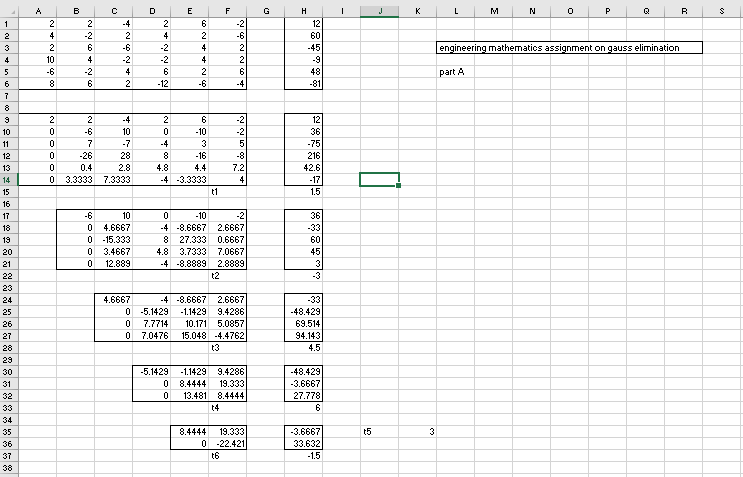 b)  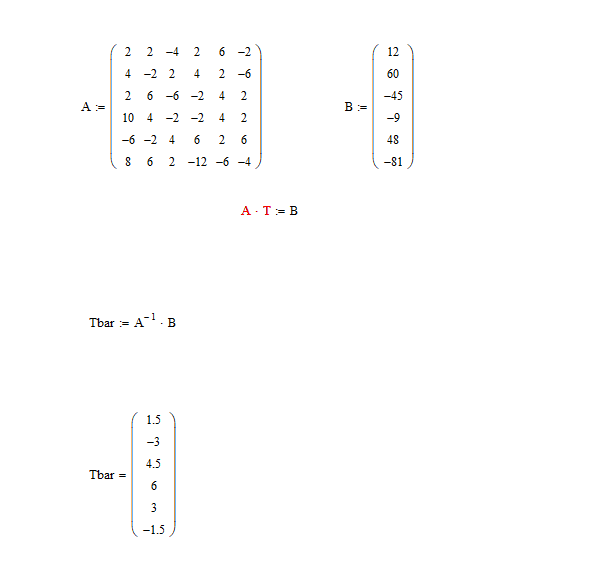 c)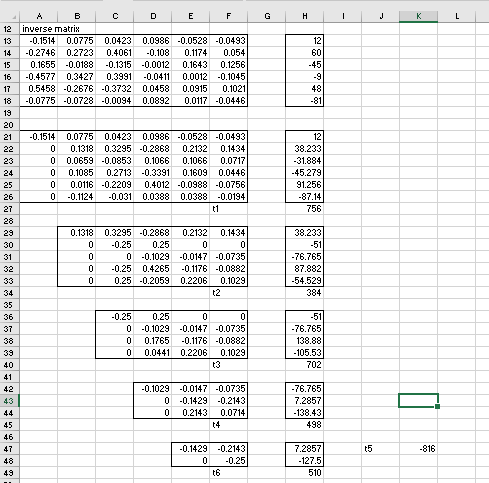 d) 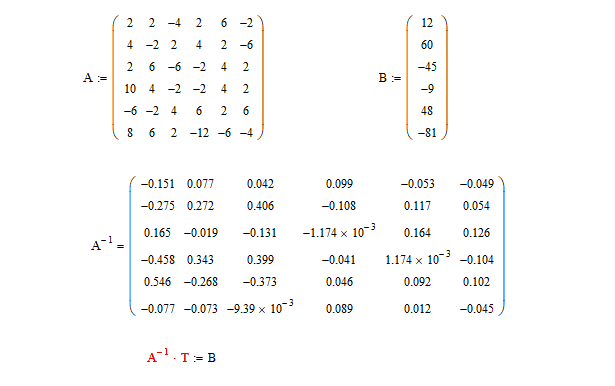 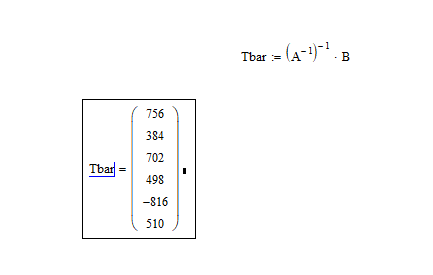 